Hovorme o jedlePondelok: hnedá – 27 bodovMalatinová - nohavice, sveter, tričkoŽ. 	Rohárová    - nohavice, sveter, pančuchyD. 	Balážová – kabát, ponožkyP.	Ulický – tričkoI. 	Hronec – sveterL. 	Babicová – nohavice, tričkoF. 	Rohár – nohavice, bunda, čiapka, ponožkyD. 	Kekeňák – kabát, ponožkyD.	Pašiak - /K. 	Foldiová - /A. 	Radič – nohavice, tričko, mikinaŠ. 	Sendrei - /D. 	Sendreiová - /Zamestnanci: A. Varechová – sveter, tričko		    M. Forgáčová – sveter, tričko, ponožky		    J. Karasová – sveter	   	    Ž. Javorová - /Utorok: zelená – 37 bodovMalatinová - mikina, sveter, tričkoŽ. 	Rohárová    - nohavice, tričko, mikina, sveterD. 	Balážová – tričko, ponožkyP.	Ulický – nákrčník, čižmy, ponožkyI. 	Hronec – tričko, tepláky, ponožkyL. 	Babicová – /F. 	Rohár – nohavice, tričko, mikinaD. 	Kekeňák – tričko, mikina, nohavice, sveter, čiapka, vetrovka, ponožkyA. 	Radič – tričko s dlhým rukávom, tričko, mikina, bundaŠ. 	Sendrei - sveterD. 	Sendreiová - /J. 	Sendreiová – nohavice, tričkoZamestnanci: A. Varechová – /		    M. Forgáčová – tričko, košeľa, ponožky		    J. Karasová – /	   	    Ž. Javorová – bunda, kabelkaStreda: biela – 41 bodovMalatinová – nohavice, tielko, tričko, sveter, pančuchyŽ. 	Rohárová   - tričko, tielko, nohavice, ponožky, sveter, mikina, pančuchyD. 	Balážová – tričko, sveter, pršíplášť, pančuchy, ponožkyP.	Ulický – tielkoI. 	Hronec – tričko, tričko s dlhým rukávomL. 	Babicová – tričko, tričko s dlhým rukávomF. 	Rohár – tričko, tielko, mikinaD. 	Kekeňák – tielko, ponožkyA. 	Radič – tričkoŠ. 	Sendrei - /D. 	Sendreiová – sveter, pančuchyJ. 	Sendreiová – sveter, tričkoK. 	Foldiová - /Zamestnanci: A. Varechová – nohavice, ponožky, tričko		    M. Forgáčová – tričko, sveter, ponožky		    J. Karasová – tričko, sveter, ponožky	   	    Ž. Javorová – /Štvrtok: modrá – 54 bodovMalatinová – tielko, mikina, nohaviceŽ. 	Rohárová   - nohavice, ponožky, tielko, mikina, sveter, rifle, pančuchyD. 	Balážová – tielko, nohavice, tričko, ponožkyP.	Ulický – tielko, mikina, kabát, ponožkyI. 	Hronec – tielko, sveter, nohavice, mikina, bunda, ponožkyL. 	Babicová – mikinaF. 	Rohár – nohavice, tielko, sveter, mikinaD. 	Kekeňák – tielko, tričko, nohavice, ponožkyA. 	Radič – tielko, nohavice, ponožkyŠ. 	Sendrei – nohavice, tričko, čiapka, ponožky, čižmyD. 	Sendreiová – nohavice, sveter, bunda, čižmyJ. 	Sendreiová – sveter, ponožkyK. 	Foldiová - nohaviceZamestnanci: A. Varechová – nohavice, kabát		    M. Forgáčová – tričko, sveter, ponožky, nohavice		    J. Karasová – tričko, nohavice, kabelka	   	    Ž. Javorová – nohavicePiatok: červená –  38 bodovMalatinová – sveter, tričko, ponožkyŽ. 	Rohárová   - tričko s dlhým rukávom, nohavice, topánkyD. 	Balážová – tričko, sveter, nohavice, čiapkaP.	Ulický – sveter, nohaviceI. 	Hronec – tielko, tričko s dlhým rukávomL. 	Babicová – tričko s dlhým rukávom, bundaF. 	Rohár – tričko s dlhým rukávom, nohaviceD. 	Kekeňák – tričko s dlhým rukávom, nohaviceA. 	Radič – mikina, tričko, nohavice, bundaJ. 	Sendreiová – tričko s dlhým rukávom, ponožky, mikina, bundaK. 	Foldiová – tielko, tričko s dlhým rukávom, topánkyZamestnanci: A. Varechová – sveter		    M. Forgáčová – sveter, tielko, ponožky, topánky		    J. Karasová – tričko s dlhým rukávom	   	    Ž. Javorová – tričkoSpolu dokopy: 197 bodovKeďže nás nikto nebol kontrolovať, zapisovali sme si bodíky sami. Tešíme sa na pochvalu  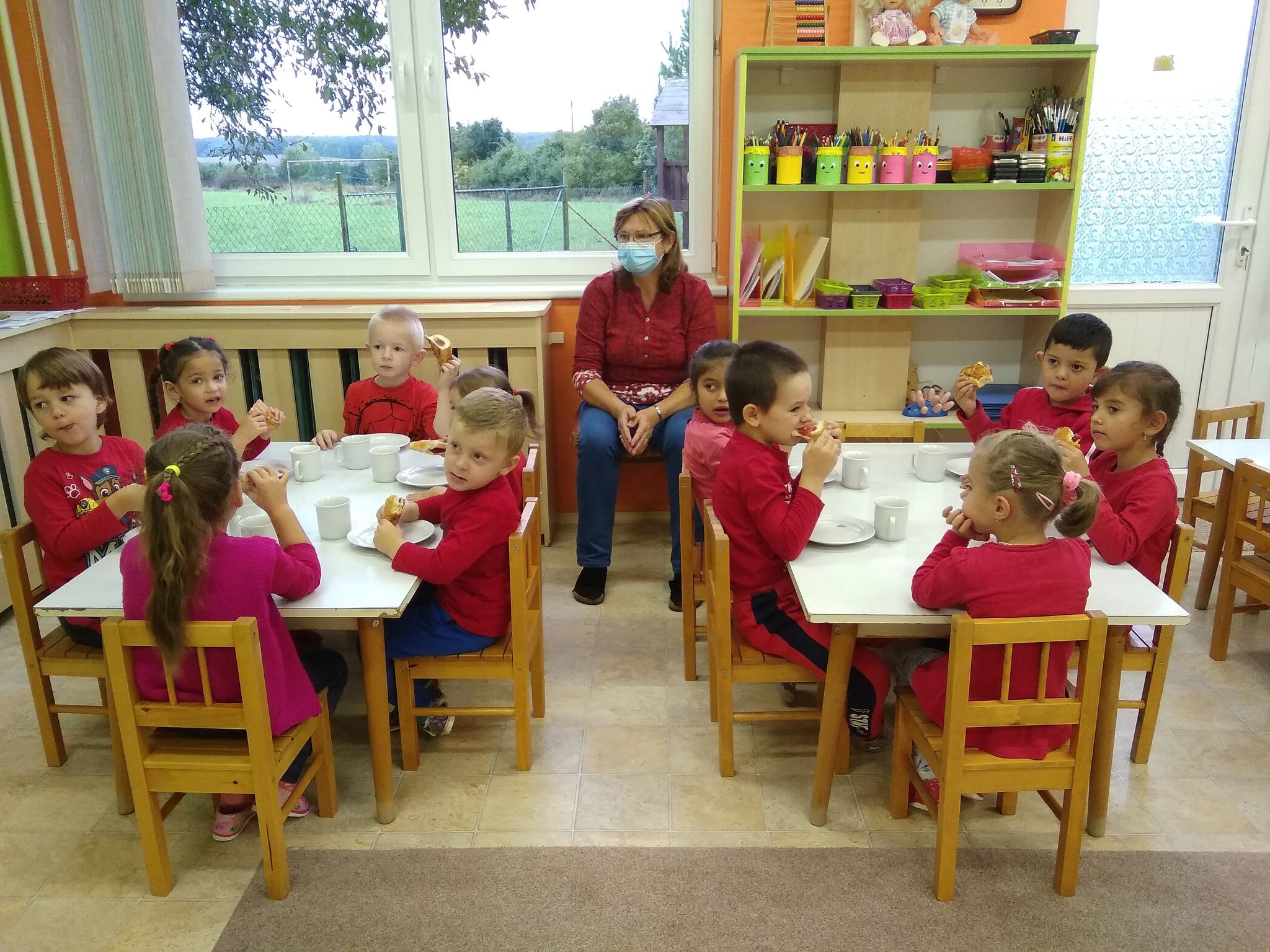 